The Commonwealth of MassachusettsExecutive Office of Health and Human ServicesDepartment of Public HealthBureau of Health Professions LicensureDrug Control Program239 Causeway Street, Boston, MA 02114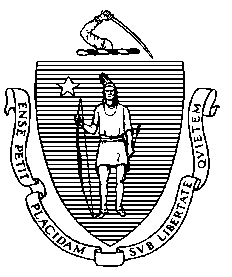 On June 24, 2022, the Commissioner of the Department of Public Health (“DPH” or “the Department”) issued a revised and updated Order, pursuant to G.L. c. 94C, § 7(g) and 105 CMR 700.003(H), which superseded and rescinded her Order as to allowing certain individuals to administer influenza vaccine dated March 9, 2021.  In the June 24, 2022 Order, the Commissioner determined that there will be insufficient health care professionals available for timely vaccine administration, and authorized the following individuals to possess and administer influenza vaccine and any COVID-19 vaccines which are approved or authorized via an Emergency Use Authorization (EUA) from the U.S. Food and Drug Administration (FDA) (COVID-19 vaccines), as set out in the Order and this guidance:The following health care professionals (Designated HCP):Dental Hygienists; andRespiratory TherapistsParamedics, Emergency Medical Technicians (EMTs), meaning both Advanced EMTs and EMT-Basics, who are duly certified by the Department and working in conjunction with ambulance services licensed by the Department or with the Massachusetts Military Division; andStudents enrolled in an approved or accredited program for licensure in the following health care professions, and acting in accordance with the policies of that program (Designated Students):Physicians;Nurses;Physician Assistants;Pharmacists;Dentists;Dental Hygienists. By the Order and this guidance, the Department, through the Drug Control Program (DCP), is making designated vaccines more accessible by authorizing Designated HCP, qualified paramedics and EMTs, and Designated Students to possess and administer influenza vaccine and COVID-19 vaccines to persons ages 3 and older according to ACIP’s standard immunization schedule.  Further, vaccine may be administered to children under 3 years of age by Paramedics and the following Designated Students: physicians, nurses, and physician assistants.  This guidance supersedes guidance issued by the Department on December 18, 2020, regarding administration of influenza vaccine.  Designated HCP, including Paramedics and EMTs, and Designated Students may administer influenza vaccine and COVID-19 vaccines, as designated in the Order, provided the following requirements are satisfied:  the vaccine is administered only in accordance with the order or prescription of a duly registered practitioner authorized to issue an order or prescription for a vaccine pursuant to G.L. c. 94C;the authorized individual has received proper training and supervision in the administration of the vaccine, including certification in Basic Life Support and, for those vaccinating those under 3, training in administration for this age group;the authorized activity is limited to the physical acts of possessing and administering a vaccine and providing emergency medication to manage a vaccine reaction in accordance with a standing order; the authorized individual complies with written protocols to ensure proper storage, handling, and return of vaccine; record keeping regarding administration; response to adverse events; and safe and appropriate administration of the vaccine, as outlined in 105 CMR 700.003(A)(3); andthe authorized individual complies with all other requirements of 105 CMR 700.000.In addition to the above requirements, paramedics, EMTs, and Designated students must also comply with the following specific requirements:A qualified paramedic or EMT mustbe certified by the Department;work in conjunction with an ambulance service licensed by the Department and registered with DCP; comply with all requirements of 105 CMR 170.000; andact in accordance with Special Protocol issued for this purpose by the Office of Emergency Medical Services (OEMS); orwhen a paramedic administers vaccine in connection with a mobile integrated health (MIH) or community EMS (CEMS) program, pursuant to 700.003(A)(4), the paramedic must do so in accordance with protocols issued by the MIH program or CEMS program.A Designated Student mustbe enrolled in an approved or accredited program for licensure;act in accordance with the policies of that program; andbe authorized and directly supervised by a licensed and qualified health care professional, who shall confirm appropriate training.Contact InformationPlease direct questions related to paramedics or EMTs to OEMS at: renee.atherton@mass.gov  All other questions may be directed to DCP at: dcp.dph@mass.gov 